The Good PracticeNEWSLETTER RESUMPTION OF SERVICES Patients waiting for Cervical ScreeningWe are pleased to announce that we will very shortly be resuming our cervical screening programme. We are aware some patients have missed their smear test due to COVID 19. We will contact you shortly and we aim to see everyone over the next few weeks.Immunisations for ChildrenDuring the outbreak we, and other practices, have continued to provide children’s vaccinations.  We are all agreed that we must continue to prevent the spread of infections, such as measles, which has been increasing as immunisation falls.  If your child is due to have their vaccinations, please do keep your appointment. We are also still offering catch up vaccinations for those who missed their measles vaccinations in the past.Treatments for Hay FeverAre you suffering from Hay Fever? Hay fever is caused by an allergy to pollen. The symptoms of hay fever are caused when a person has an allergic reaction to pollen. Common hay fever symptoms are:a runny, itchy and/or blocked nosesneezingitchy eyesPollen is a fine powder released by plants as part of their reproductive cycle. Pollen contains proteins that can cause the nose, eyes, throat and sinuses to become swollen, irritated and inflamed.How to treat hay feverMany hay fever symptoms can be controlled with over-the-counter medication at your local pharmacy.Steroid nasal sprays help to prevent or reduce inflammation in the lining of the nose and some can help to relieve watery eyes.
Antihistamines help to relieve a runny nose, sneezing, itching and watery eyes. Some types of antihistamines make you drowsy and are best taken before bed. Newer antihistamines are less likely to make you drowsy and are a common choice for children and people with milder or occasional symptoms of hay fever.
Decongestant nasal sprays and tablets are used to unblock the nose. They should never be taken for more than a few days at a time.
Eye drops can be used to treat itchy or watery eyes.
Useful LinksNHS – Hay feverMet Office – Pollen forecastTha Thank Y ThYOU 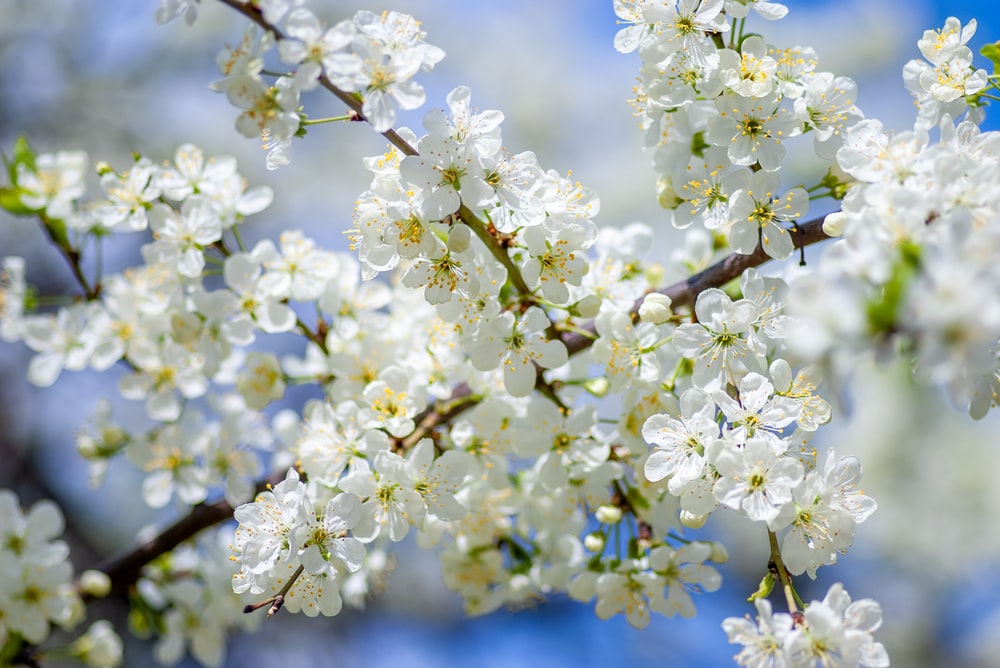 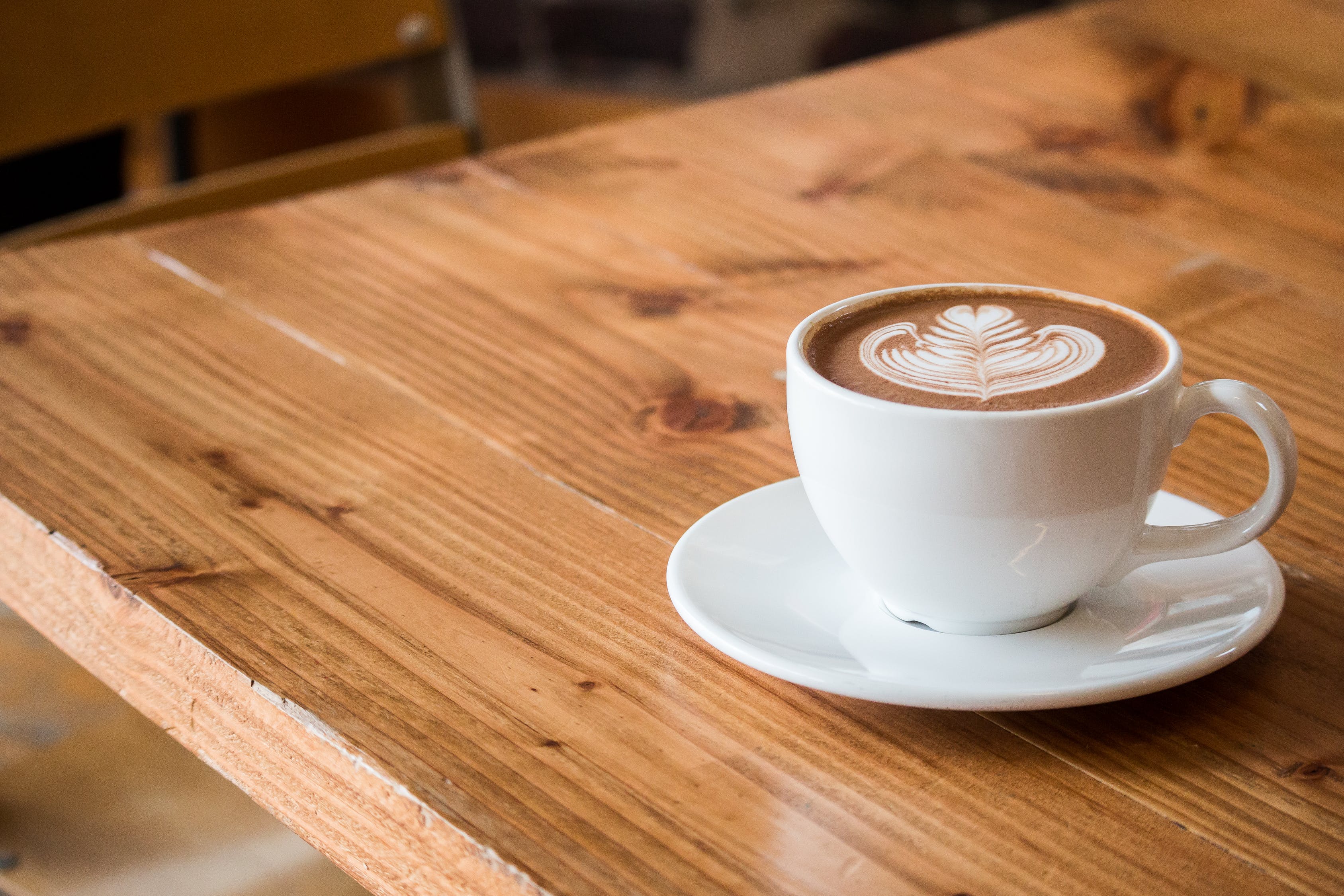 Thank YOU Dr Hammond and all the team